Poslovni broj: 7 Su-77/2023-13         Varaždin, 14. travnja 2023.  	OBAVIJEST KANDIDATIMA O VREMENU I MJESTU TESTIRANJA IRAZGOVORA U POSTUPKU PRIJMA U DRŽAVNU SLUŽBUNA ODREĐENO VRIJEME U ŽUPANIJSKI SUD U VARAŽDINU,I UPUTE KANDIDATIMANaziv tijela koje provodi testiranje: Komisija za provedbu oglasa za prijam službenika u državnu službu na određeno vrijeme u Županijski sud u Varaždinu, objavljenog 23. ožujka 2023. na web stranici Ministarstva pravosuđa i uprave, web stranici Županijskog suda u Varaždinu i web stranici Hrvatskog zavoda za zapošljavanje (u daljnjem tekstu: Komisija).Naziv radnog mjesta: administrativni referent – sudski zapisničar (m/ž) – 1 izvršitelj/icaOpis poslova radnog mjesta:obavlja poslove zapisničara na raspravama i ročištima,obavlja poslove zapisničara po diktatu,vrši prijepis rukopisa i drugih tekstova,vrši administrativno-tehničku obradu spisa, upisuje prispjela pismena, ulaže dostavnice, te potpuno sređeni spis predaje odgovarajućoj pisarnici suda,vrši otpremu sudskih odluka i poziva za stranke,obavlja i sve druge administrativno-tehničke poslove po nalogu upravitelja sudske pisarnice, voditelja posebne sudske pisarnice u stalnoj službi, ravnatelja sudske uprave odnosno neposredno po nalogu predsjednika suda. Koeficijent složenosti poslova radnog mjesta administrativni referent-sudski zapisničar propisan je u članku 9. Uredbe o nazivima radnih mjesta i koeficijentima složenosti poslova u državnoj službi (Narodne novine, broj: 37/01, 38/01-ispravak, 71/01, 89/01, 112/01, 7/02-ispravak, 17/03, 197/03, 21/04, 25/04-ispravak, 66/05, 131/05, 11/07, 47/07, 109/07, 58/08, 32/09, 140/09, 21/10, 38/10, 77/10, 113/10, 22/11, 142/11, 31/12, 49/12, 60/12, 78/12, 82/12, 100/12, 124/12, 140/12, 16/13, 25/13, 52/13, 96/13, 126/13, 2/14, 94/14, 140/14, 151/14, 76/15, 100/15, 71/18, 73/19, 63/21, 13/22, 139/22 i 26/23), te iznosi 0,990.Sadržaj testiranja:provjera znanja, sposobnosti i vještina bitnih za obavljanje poslova radnog mjesta (daktilografskih sposobnosti na računalu) – pisanje na prijenosnom računalu (s mogućnošću upotrebe tipkovnice) po diktatu u trajanju od 3 minuterazgovor (intervju) s Komisijom za provedbu oglasa kandidata koji su zadovoljili na provjeri pisanja na računalu po diktatu.Vrijeme i mjesto 1. dijela testiranja (provjera sposobnosti i vještine pisanja na računalu po diktatu) te popis kandidata koji se pozivaju: Formalne uvjete oglasa ispunjavaju, a time ostvaruju i pravo pristupa testiranju koje će se održati 21. travnja 2023. u 9,00 sati u velikoj raspravnoj dvorani Županijskog suda u Varaždinu,Braće Radić 2, prizemlje, soba 22b slijedeći kandidati (prezime i ime): 1. B. P.2. C. K.3. J. S.4. Š. P.5. Š. M.6. Z. V..Kandidatkinji koja nije pozvana sud je poslao obavijest kojom ju je obavijestio o nepravodobnosti ili nepotpunosti njene prijave ili o tome da ne ispunjava formalne uvjete iz oglasa, zbog čega se ona ne smatra kandidatkinjom prijavljenom na ovaj oglas. OPĆA PRAVILA: Prvi dio testiranja: provjera sposobnosti i vještina bitnih za obavljanje poslova radnog mjesta (daktilografskih sposobnosti na računalu) izvršit će se pisanjem na prijenosnom računalu s mogućnošću upotrebe tipkovnice – pisanje po diktatu u trajanju od 3 minute.Smatra se da je kandidat zadovoljio na navedenoj provjeri ako je na istoj dobio najmanje 5 (pet) bodova. Smatra se da je kandidat koji ne pristupi testiranju povukao prijavu na oglas i više se ne smatra kandidatom u postupku. Svi kandidati koji pristupe testiranju dužni su sa sobom donijeti identifikacijsku ispravu (osobnu iskaznicu, putovnicu ili vozačku dozvolu), radi utvrđivanja identiteta. Kandidati su dužni pridržavati se utvrđenog vremena i rasporeda testiranja. Za vrijeme provjere sposobnosti i vještine pisanja na računalu po diktatu ne smiju napuštati prostoriju u kojoj se obavlja testiranje, a mobilni uređaj moraju isključiti prilikom ulaska u prostoriju u kojoj se obavlja testiranje. Ukoliko pojedini kandidat prekrši pravila testiranja ili ne postupi u skladu s njima, udaljit će se s testiranja, a njegovu provjeru Komisija neće priznati niti vrednovati. U slučaju kršenja Kućnog reda i nepoštivanja naputaka članova Komisije, kandidat će se upozoriti, a ako se i dalje nastavi neprimjereno ponašati biti će udaljen s testiranja te će se smatrati da je odustao od daljnjeg postupka testiranja.Rezultati provjere daktilografskih sposobnosti na računalu – sposobnosti i vještine pisanja na prijenosnom računalu s mogućnošću uporabe tipkovnice – pisanje po diktatu u trajanju od 3 minute, bit će objavljeni pristupjelim kandidatima neposredno nakon utvrđivanja rezultata te provjere na vratima velike raspravne dvorane Županijskog suda u Varaždinu u Ulici Braće Radić 2 u Varaždinu (soba 22b), nakon čega kandidati koji su zadovoljili na prethodnom dijelu testiranja pristupaju razgovoru (intervjuu) s Komisijom koji će se održati: istog dana (21. travnja 2023.) u prostorijamavelike raspravne dvorane Županijskog suda u Varaždinu,Braće Radić 2, soba 22bneposredno nakon objave rezultata provjere daktilografskih sposobnosti na računalu – sposobnosti i vještine pisanja na prijenosnom računalu s mogućnošću uporabe tipkovnice– pisanje po diktatu. Komisija će kroz razgovor (intervju) s kandidatima utvrđivati znanja, sposobnosti i vještine, interese, profesionalne ciljeve i motivaciju kandidata za rad u državnoj službi te rezultate ostvarene u njihovom dosadašnjem radu. Rezultati razgovora (intervjua) vrednuju se bodovima od 0-10. Smatra se da je kandidat zadovoljio na razgovoru (intervjuu) ako je dobio najmanje 5 (pet) bodova. Nakon provedenog razgovora (intervjua) Komisija utvrđuje rang-listu kandidata, prema ukupnom broju bodova ostvarenih na testiranju i razgovoru (intervjuu). Svi prijavljeni kojima je utvrđen status kandidata imaju pravo uvida u dokumentaciju koja se odnosi na predmetni postupak. Troškove dolaska i prisustvovanja testiranju i razgovoru (intervjuu) snosi svaki kandidat. O izboru kandidata predsjednik Županijskog suda u Varaždinu donosi rješenje o prijmu koje će biti javno objavljeno na web stranici Ministarstva pravosuđa i uprave – https://mpu.gov.hr te na web stranici Županijskog suda u Varaždinu – https://sudovi.hr/zsvz. Dostava rješenja o prijmu u državnu službu izabranog kandidata smatra se svim kandidatima obavljenom istekom osmog dana od dana javne objave na web stranici Ministarstva pravosuđa i uprave.Prije donošenja rješenja o prijmu, nakon što predsjednik suda izvrši izbor kandidata, pozvat će se izabranog kandidata da dostavi uvjerenje nadležnog suda da se protiv njega ne vodi kazneni postupak, uvjerenje o zdravstvenoj sposobnosti za obavljanje poslova radnog mjesta i izvornike drugih dokaza o ispunjavanju formalnih uvjeta iz oglasa, a ako sve to ne dostavi smatrati će se da je odustao od prijma u državnu službu. 								Komisija za provedbu oglasa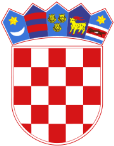 Republika HrvatskaŽupanijski sud u VaraždinuVaraždin, Braće Radić 2Komisija za provedbu oglasa